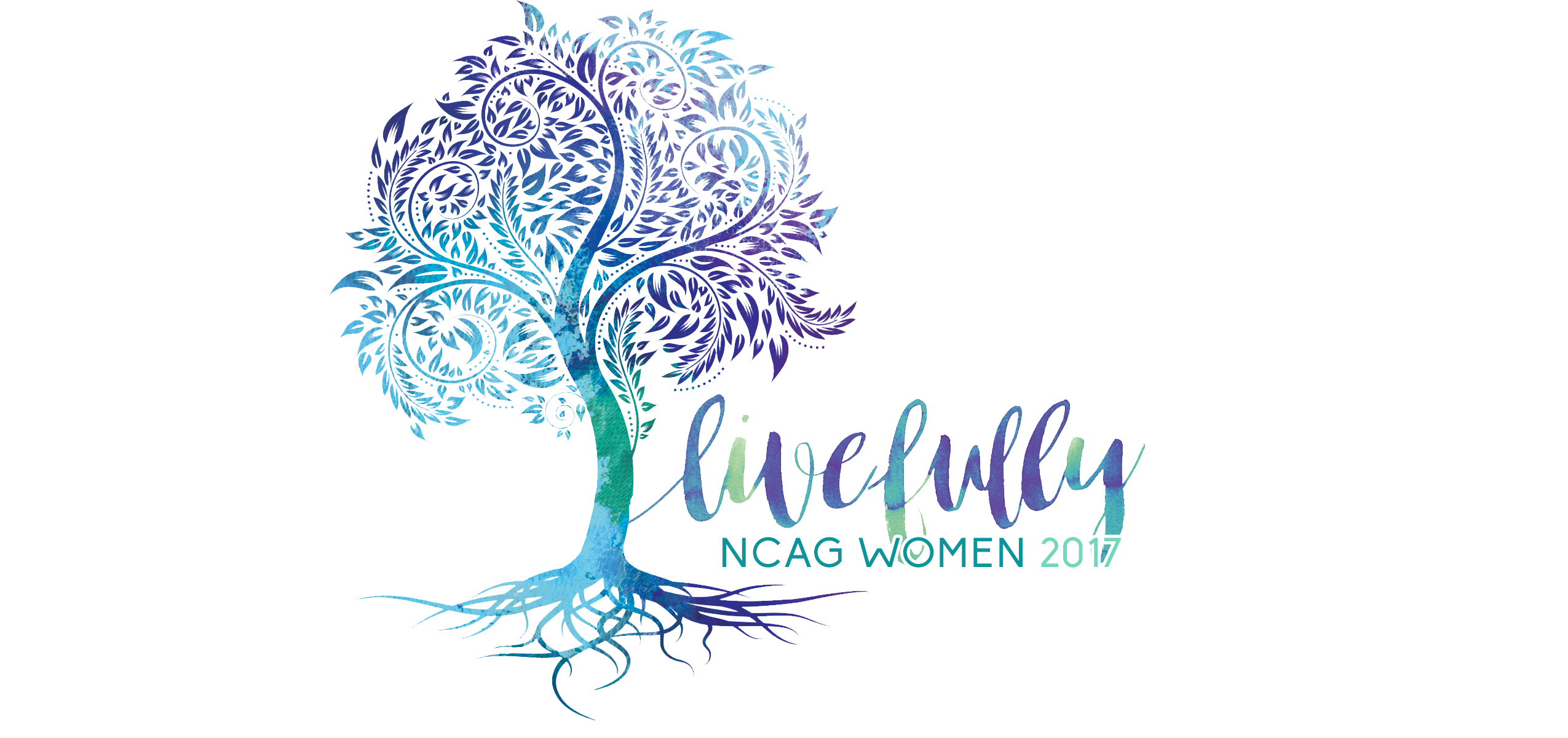 October 6–7, 2017CFA, ConcordINDIVIDUAL REGISTRATION   YOUR DETAILS        First Name_________________________________ Last Name___________________________________         Address____________________________________________________________________________________        City_____________________________________________ State________________ Zip__________________          Phone (home)________________________________     Phone(cell)______________________________        Date________________________ Email__________________________________________________________     **REGISTRATION DEADLINE SEPT. 19**     CHURCH DETAILS    Do you attend Church?_____________  If ‘yes,’ Church Name:______________________________    Church City____________________________________ State__________________ Zip_________________    Will you be attending with a group?  Y_______ N_______    If yes, please list Church and Leader______________________________________________________            Payment Options: (check one) Check________ Check #__________			                   Payable to: NCDC, Memo:  Women’s Fall Conference                                                                                 Visa_______ Mastercard ______            Name on Card___________________________________________________________________            Card Number ________________________________ Expiration Date_____/_____/_____            Security Code (3 digits on back of card)_____________            Full Address of Cardholder____________________________________________________            Signature of Cardholder_______________________________________________________           								     TOTAL:_____________	  